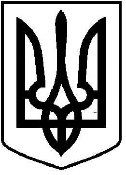 ЧОРТКІВСЬКА    МІСЬКА    РАДА                                          ВИКОНАВЧИЙ КОМІТЕТР І Ш Е Н Н Я  від  21 жовтня 2019 року                                                              № 295 Про присвоєння поштової адреси на нежитлове приміщення торговий павільйон критого ринку павільйонного типу по вул. Ринок, 6А  приміщення №5 м. Чортків. Власник – Нецюк Олег ГригоровичРозглянувши заяву гр. Нецюк О.Г., представлені матеріали та відповідно до Закону України «Про регулювання містобудівної діяльності», Постанови Кабінету Міністрів України від 25.05.2011 №559 «Про містобудівний кадастр», рішення сесії від 19.02.2016 №111 «Про затвердження Порядку присвоєння та зміни поштових адрес об’єктам нерухомого майна в місті Чорткові», рішення сесії від 06.09.2016 №302 «Про внесення змін до Порядку присвоєння та зміни поштових адрес об’єктам нерухомого майна в місті Чорткові», керуючись підпунктом 10 пункту «б»  статті 30 Закону України «Про місцеве самоврядування в Україні»,  виконавчий комітет міської радиВИРІШИВ :1. Присвоїти поштову адресу на нежитлове приміщення -  торговий павільйон критого ринку павільйонного типу по вул. Ринок, 6А приміщення № 5 в  м. Чортків, власник – Нецюк Олег Григорович.2.Копію рішення направити у відділ містобудування, архітектури та капітального будівництва міської ради та заявнику.3.Контроль за виконанням даного рішення покласти на начальника відділу містобудування, архітектури та капітального будівництва міської ради    Глущук У.І.Міський голова                                                    	         Володимир ШМАТЬКО